          《在线课堂》学习单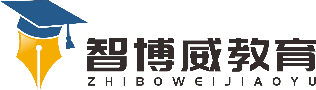 班级：                姓名：                 单元数学 3年级下册第9单元     课题总复习：图形与几何（1）温故知新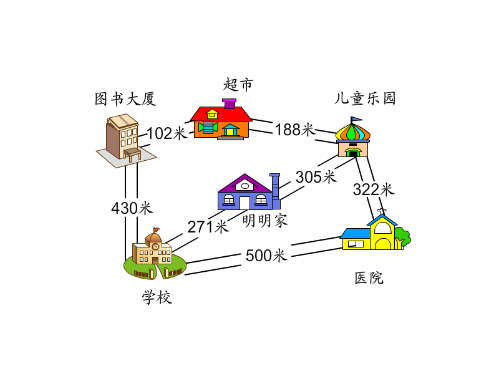 自主攀登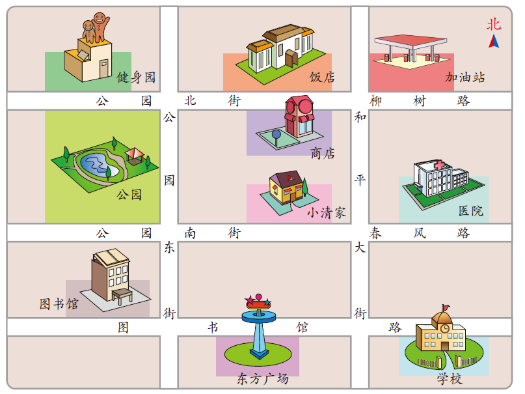 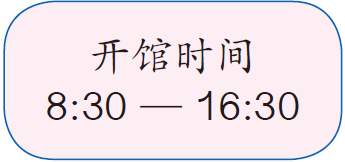 稳中有升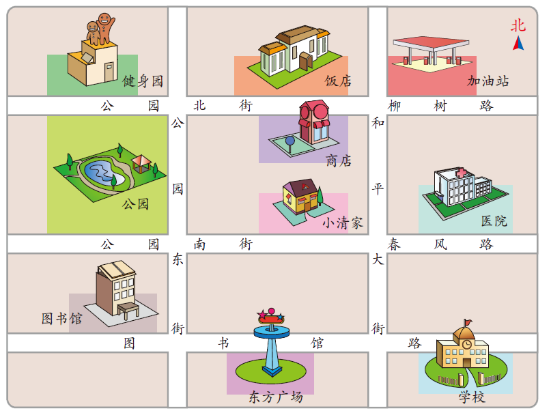 说句心里话